Full Name:	 	Yoanes Leonardi Ardo Wicaksono				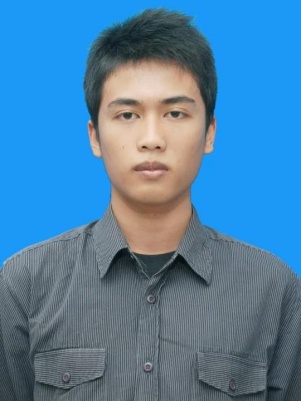 Sex:			Male	Place of Birth:		Kab. SemarangDate of Birth:	 	2 Oktober 1994Current Address:	Pogung Kidul 156A, Sinduadi, Mlati, Sleman 55284Phone:			+6281298809574E-mail Address:		ardowicaksono@gmail.comEducation:		2012 – Present	Jurusan Akuntansi, Fakultas Ekonomika dan Bisnis, Universitas Gadjah Mada Yogyakarta2009 – 2012		SMA Negeri 1 SalatigaOrganizations:	2010 – 2011		Ketua BP MPK SMA Negeri 1 Salatiga2010 – 2011		Pemangku Adat Ambalan SMA Negeri 1 SalatigaAcademic Activities:2015 – present	Grader / Asisten Dosen Departemen Akuntansi FEB UGMEvent Organizing Activities:2010	Sie Perlengkapan Lomba Ketrampilan dan Ketangkasan XVII SMA Negeri 1 Salatiga2010	Koor. Usaha Dana Jaringan Komunikasi XXXIII se-Keuskupan Agung Semarang2011	Koor. Keamanan Gebyar Seni Budaya SMA Negeri 1 Salatiga2011	Koor. Perlengkapan Marsinal Pra Osma SMA Negeri 1 Salatiga2012	Sie Perlengkapan Career Workshop IMAGAMA FEB UGM2013	Sie Perlengkapan EB Olyimpiad FEB UGM 2013	Sie Publikasi CEO KMK FEB UGM2014	Koor. Perlengkapan Student Week 2014 FEB UGM2014	Sub Koor. Supporting Area GME 2014 FEB UGM2015	Ticketing Economics Jazz 2015 FEB UGMCompetition Experience		2016			Deloitte Tax Challenge Indonesia 2016Social Activities: 2010	 Koordinator Bantuan Sosial terhadap Korban Gunung Merapi2009	Berpartisipasi pada Live In JARKOM XXXII TemanggungLanguage Skill:			English (oral and written), Indonesian (oral and written)Computer Skill:	Microsoft Office Programs (Word, Excel, Power Point, Access, Visio)